INDICAÇÃO Nº 2045/2018Sugere ao Poder Executivo Municipal a limpeza, conservação e retirada de entulhos em área pública, localizada no cruzamento da Rua Plácido R. Ferreira com a Rua João Lopes Machado Filho, bairro Nova Conquista.Excelentíssimo Senhor Prefeito Municipal, Nos termos do Art. 108 do Regimento Interno desta Casa de Leis, dirijo-me a Vossa Excelência para sugerir que, por intermédio do Setor competente, seja realizada a limpeza, conservação e retirada de entulhos em área pública, localizada no cruzamento da Rua Plácido R. Ferreira com a Rua João Lopes Machado Filho, bairro nova Conquista, neste município.  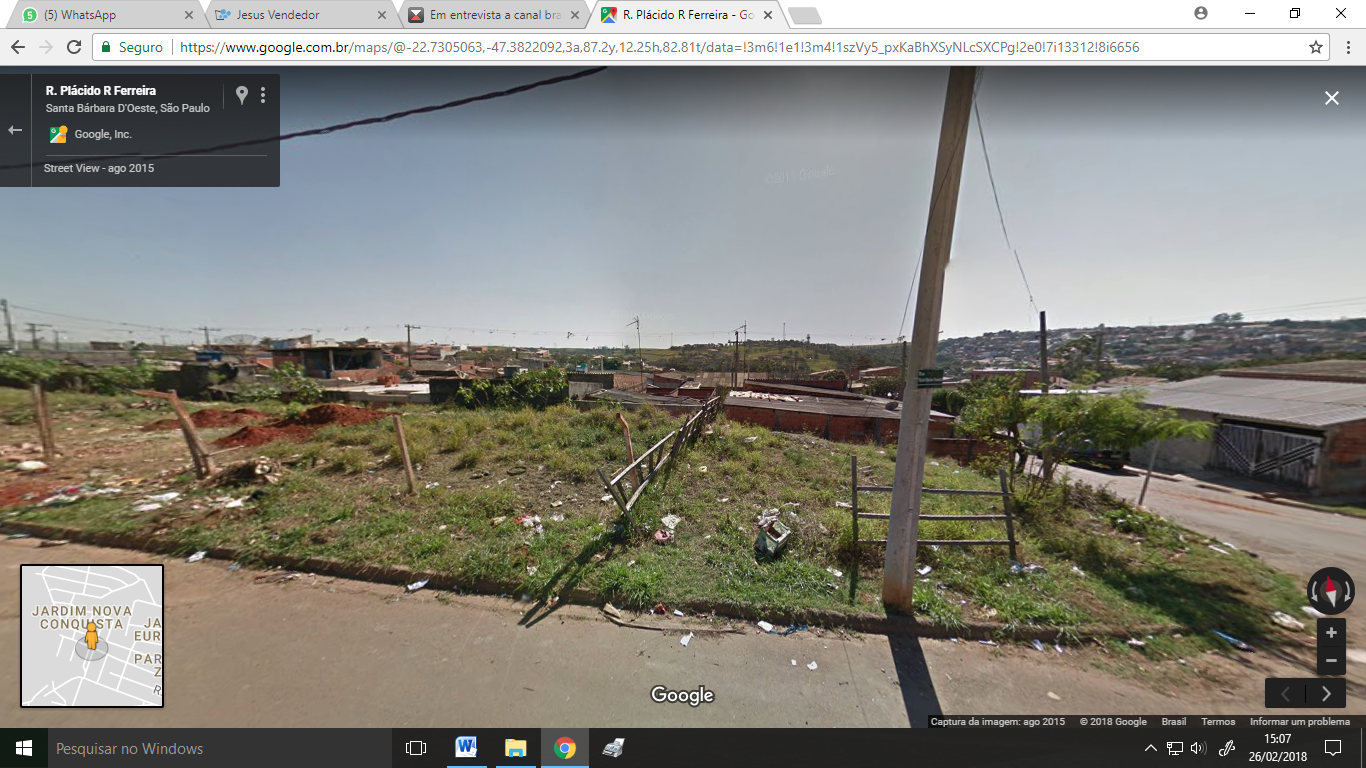 Justificativa:Conforme reivindicação da população, este vereador solicita se possível a limpeza do local no endereço supracitado, uma vez que além da sujeira existente, indivíduos estão cercando o local para construção de cocheira de cavalos, trazendo mau cheiro e insetos nas casas próximas a área. Plenário “Dr. Tancredo Neves”, em 26 de fevereiro de 2.018.JESUS VENDEDOR-Vereador / Vice Presidente-